Fiche descriptive de la formationLa hiérarchie des normes et la lecture d’arrêts de la Cour de CassationPublic :Les Conseillers Prud’hommes conseiller(e)s prud'hommes élu(e)s avant 2018 et/ou ayant suivi le cursus PRUDIS jusqu’à la session 3 incluse.Le contexte qui amène à faire de la formation :Cette formation s’inscrit dans la famille de formation « outiller à un mandat ». Elle a pour but de développer les capacités nécessaires de nos camarades pour qu’elles et ils soient à même de traiter les litiges portant sur les questions de rémunération et de salaire.Les objectifs de formation :Les stagiaires seront outillés sur les notions de licenciement économique individuel.Les thèmes abordés :1.  Les différentes normes juridiques ;2.  Leur hiérarchie ;3.  La nouvelle architecture du code du travail ;4.  La construction des arrêts de la Cour de Cassation ;5.  La lecture d’arrêts.Les pré requis à cette formation :Ce stage s'adresse aux conseiller(e)s prud'hommes élu(e)s avant 2018 et/ou aux conseiller(e)s ayant suivi le cursus, session 3 incluse.Évaluations prévues :Évaluations formatives en cours de stage à l’occasion d’exercices et mises en situations permettant aux participants d’auto mesurer leur capacité à mettre en œuvre les recommandations.Évaluations de fin de thème, sous forme de synthèses.Évaluation appréciative des thèmes et fin de formation.Forme et durée de l’action de formation Stage de 5 jours du 01/09/2019 au 06/09/2019 à l’Institut du travail de Strasbourg.La hiérarchie des normes et la lecture d’arrêts de la Cour de CassationPublic :Les Conseillers Prud’hommes conseiller(e)s prud'hommes élu(e)s avant 2018 et/ou ayant suivi le cursus PRUDIS jusqu’à la session 3 incluse.Le contexte qui amène à faire de la formation :Cette formation s’inscrit dans la famille de formation « outiller à un mandat ». Elle a pour but de développer les capacités nécessaires de nos camarades pour qu’elles et ils soient à même de traiter les litiges portant sur les questions de rémunération et de salaire.Les objectifs de formation :Les stagiaires seront outillés sur les notions de licenciement économique individuel.Les thèmes abordés :1.  Les différentes normes juridiques ;2.  Leur hiérarchie ;3.  La nouvelle architecture du code du travail ;4.  La construction des arrêts de la Cour de Cassation ;5.  La lecture d’arrêts.Les pré requis à cette formation :Ce stage s'adresse aux conseiller(e)s prud'hommes élu(e)s avant 2018 et/ou aux conseiller(e)s ayant suivi le cursus, session 3 incluse.Évaluations prévues :Évaluations formatives en cours de stage à l’occasion d’exercices et mises en situations permettant aux participants d’auto mesurer leur capacité à mettre en œuvre les recommandations.Évaluations de fin de thème, sous forme de synthèses.Évaluation appréciative des thèmes et fin de formation.Forme et durée de l’action de formation Stage de 5 jours du 01/09/2019 au 06/09/2019 à l’Institut du travail de Strasbourg.La hiérarchie des normes et la lecture d’arrêts de la Cour de CassationPublic :Les Conseillers Prud’hommes conseiller(e)s prud'hommes élu(e)s avant 2018 et/ou ayant suivi le cursus PRUDIS jusqu’à la session 3 incluse.Le contexte qui amène à faire de la formation :Cette formation s’inscrit dans la famille de formation « outiller à un mandat ». Elle a pour but de développer les capacités nécessaires de nos camarades pour qu’elles et ils soient à même de traiter les litiges portant sur les questions de rémunération et de salaire.Les objectifs de formation :Les stagiaires seront outillés sur les notions de licenciement économique individuel.Les thèmes abordés :1.  Les différentes normes juridiques ;2.  Leur hiérarchie ;3.  La nouvelle architecture du code du travail ;4.  La construction des arrêts de la Cour de Cassation ;5.  La lecture d’arrêts.Les pré requis à cette formation :Ce stage s'adresse aux conseiller(e)s prud'hommes élu(e)s avant 2018 et/ou aux conseiller(e)s ayant suivi le cursus, session 3 incluse.Évaluations prévues :Évaluations formatives en cours de stage à l’occasion d’exercices et mises en situations permettant aux participants d’auto mesurer leur capacité à mettre en œuvre les recommandations.Évaluations de fin de thème, sous forme de synthèses.Évaluation appréciative des thèmes et fin de formation.Forme et durée de l’action de formation Stage de 5 jours du 01/09/2019 au 06/09/2019 à l’Institut du travail de Strasbourg.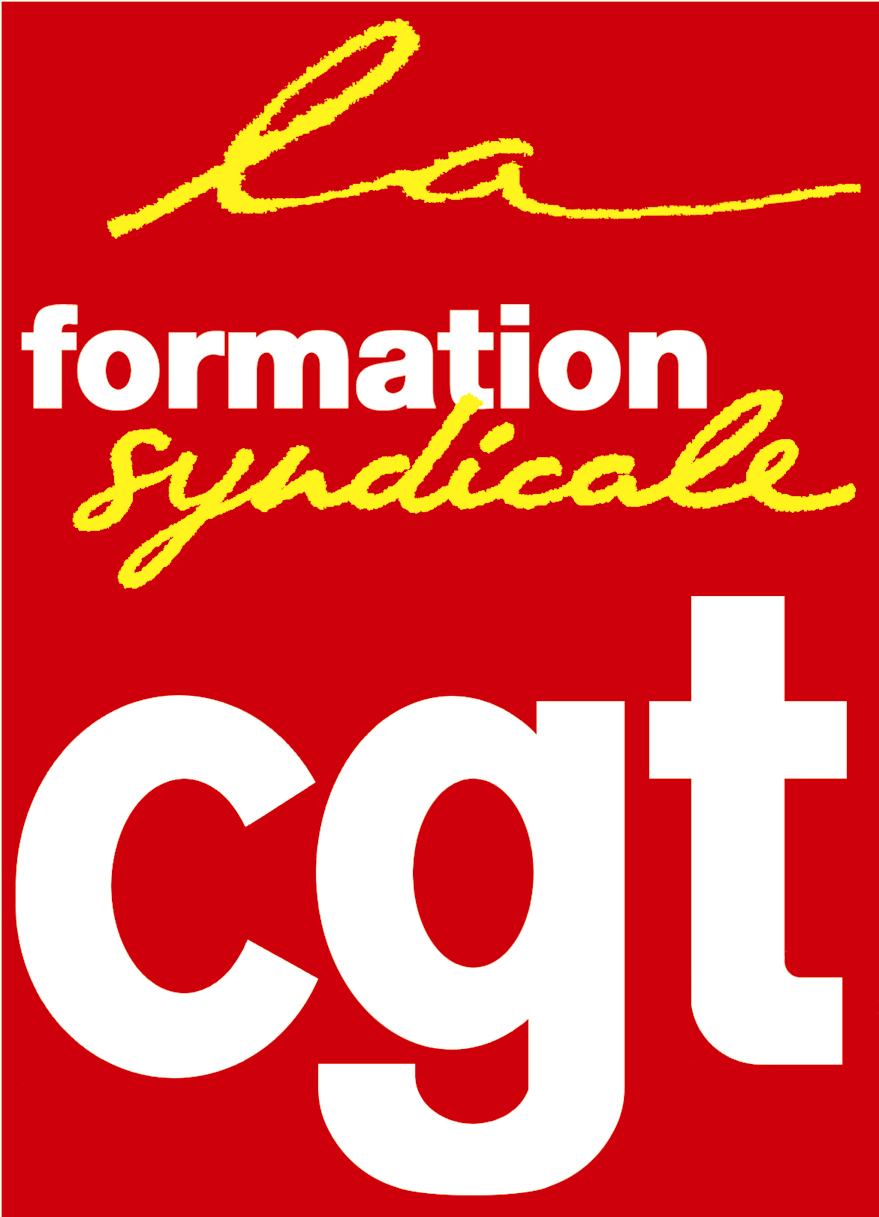 